DATE:  October 21, 2022RFP #31701-03385 IS AMENDED AS FOLLOWS:This RFP Schedule of Events updates and confirms scheduled RFP dates.  Any event, time, or date containing revised or new text is highlighted.RFP Amendment Effective Date.  The revisions set forth herein shall be effective upon release.  All other terms and conditions of this RFP not expressly amended herein shall remain in full force and effect. 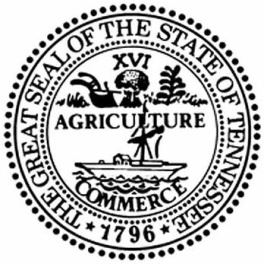 STATE OF TENNESSEE
DEPARTMENT OF FINANCE & ADMINISTRATIONREQUEST FOR PROPOSALS #31701-03385AMENDMENT #ONEFOR NATIONWIDE CYBERSECURITY REVIEWEVENT
TIME 
(central time zone)DATE
RFP Issued9/26/2022Disability Accommodation Request Deadline2:00 p.m.9/29/2022Pre-response Conference1:00 p.m.9/30/2022Notice of Intent to Respond Deadline2:00 p.m.10/3/2022Written “Questions & Comments” Deadline2:00 p.m.10/10/2022State Response to Written “Questions & Comments”11/2/2022Response Deadline 2:00 p.m.11/17/2022State Completion of Technical Response Evaluations 12/12/2022State Opening & Scoring of Cost Proposals 2:00 p.m.12/13/2022Negotiations (Optional)12/14/2022-12/20/2022State Notice of Intent to Award Released and
RFP Files Opened for Public Inspection2:00 p.m.12/21/2022End of Open File Period12/28/2022State sends contract to Contractor for signature 12/29/2022Contractor Signature Deadline2:00 p.m.1/18/2023